E4001/LED2W060D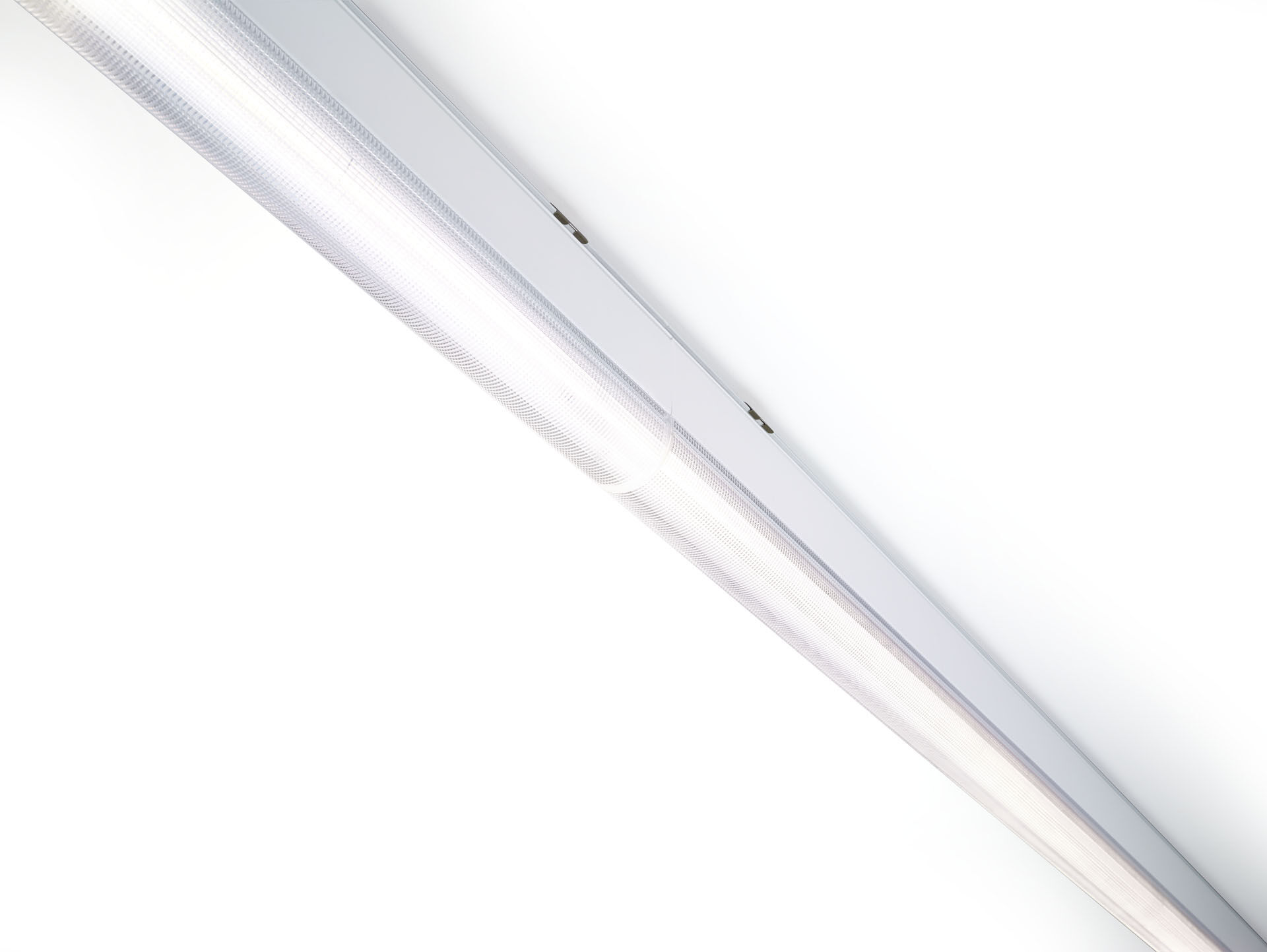 Industrial line luminaire with sleek design.Dual●lens optics, polycarbonate (PC), narrow-angle light distribution.Dimensions: 2000 mm x 60 mm x 135 mm.Luminous flux: 6150 lm, Luminous efficacy: 116 lm/W.Power: 53.0 W, DALI dimmable.Frequency: 50-60Hz AC.Voltage: 220-240V.Electrical isolation class: class I.LED with very good light maintenance; at 50000 hrs the luminaire retains 96% of it's initial flux (Tq=25°C).Correlated colour temperature: 3000 K, Colour rendering ra: 80.Standard deviation colour matching satisfy 3 SDCM.DUAL●LENS™ with UGR <= 22 conform norm EN 12464-1 for moderate visual and concentration demands.Lacquered aluminium housing, RAL9016 - traffic white (textured).IP protection level: IP40.IK protection level: IK06.Glowwire: 850°C.5 years warranty on luminaire and driver.Certifications: CE, ENEC.Luminaire with halogen free leads.The luminaire has been developed and produced according to standard EN60598-1 in a company that is ISO9001 and ISO14001 certified.Mandatory accessoires for mounting the luminaire: E7H301, E4H1000, E4H111, E4H112, E4H121, E4H122, E4H131, E4H141, E4H142, .